07 июня 2022г	           									№ 277О минимальном размере оплаты трудаВ соответствии со статьей 133.1. Трудового кодекса Российской Федерации, постановление Правительства Российской Федерации от 28.05.2022 № 973 «Об особенностях исчисления и установления в 2022 году минимального размера оплаты труда, величины прожиточного минимума, социальной доплаты к пенсии, а также об утверждении коэффициента индексации (дополнительного увеличения) размера финансовой выплаты к страховой пенсии, коэффициента дополнительного увеличения стоимости одного пенсионного коэффициента и коэффициента дополнительной индексации пенсий, предусмотренных абзацами четвертым – шестым пункта 1 статьи 25 Федерального закона «О государственном пенсионном обеспечения в Российской Федерации», Закона Красноярского края от 29.10.2009 № 9-3864 «О системах оплаты труда работников краевых государственных учреждений», руководствуясь Уставом поселка Березовка ПОСТАНОВЛЯЮ:1.Установить минимальный размер оплаты труда с 01 июня 2022 года в сумме 24 447,00 рублей в месяц.2. Контроль за исполнением настоящего постановления возложить на главного              специалиста по финансово-экономическим вопросам администрации поселка Березовка             Горшенину Е.А.3. Постановление вступает в силу со дня опубликования, и распространяется на             правоотношения, возникшие с 01 июня 2022г, подлежит размещению на сайте http://www.pgt-berezovka.ru.И.о. Главы поселка					   				А.А. Кузнецов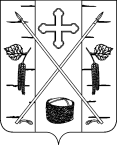 АДМИНИСТРАЦИЯ ПОСЕЛКА БЕРЕЗОВКАБЕРЕЗОВСКОГО РАЙОНА КРАСНОЯРСКОГО КРАЯПОСТАНОВЛЕНИЕп. Березовка